2022寒假牛津世界青年领袖培养计划通知-国际组织和峰会冲刺计划实战话题（利用自身专业背景知识，如经济、商科、人文、理工、环境、社会学等探讨解决如何实现联合国可持续发展目标）目标1：没有贫穷：经济增长必须是包容性的，以提供可持续的就业和促进平等。目标2：零饥饿：粮食和农业部门为发展提供了关键的解决方案，是消除饥饿和贫困的核心。目标3：良好的健康和福祉：确保所有人在各个年龄段都能过上健康的生活，促进所有人的福祉，对可持续发展至关重要。目标4：优质教育：获得优质教育是改善人民生活和可持续发展的基础。目标5：两性平等：两性平等不仅是一项基本人权，而且是一个和平、繁荣和可持续世界的必要基础。目标6：清洁水和环境卫生：让所有人都能获得清洁的水，是我们希望生活的世界的一个重要组成部分目标7：负担得起的清洁能源：能源几乎是每一个重大挑战和机遇的核心。目标8：体面工作和经济增长：可持续的经济增长将需要社会创造条件，使人们能够获得高质量的工作。目标9：工业、创新和基础设施：基础设施投资对实现可持续发展至关重要。目标10：减少不平等现象：为减少不平等现象，政策原则上应具有普遍性，关注弱势和边缘化人口的需求。目标11：可持续城市和社区：在未来，城市需要为所有人提供机会，提供基本服务、能源、住房、交通等。目标12：负责任的消费和生产目标13：气候行动：气候变化是一个全球性的挑战，影响到各地的每个人。目标14：水底生活：谨慎管理这一重要的全球资源是可持续未来的一个关键特征。目标15：陆地生活可持续管理森林，防治荒漠化，制止和扭转土地退化，制止生物多样性丧失。目标16：和平、正义和强有力的机构：人人享有诉诸法律的机会，并在各级建立有效和负责任的机构。目标17：伙伴关系：振兴全球可持续发展伙伴关系。附件2：证书模板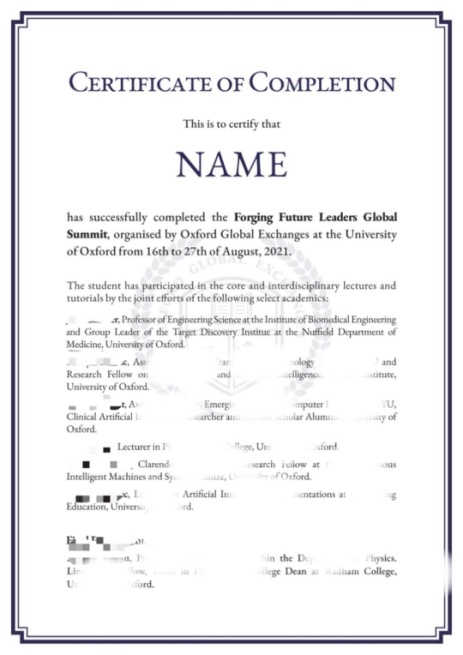 附件3：时间安排样表Jan 17  4-7pmJan 18 4-5:30pm6:30-8:30pmJan 194-6:30pmJan 204-6:30 pmJan 214-5:30pm6:30-8:30pmIntroduction to World Issues and Global Governance Lecture UN Sustainable Development Goals initiatives on social, economic and environmental goals History of Political Thought LecturePhilosophy of Law and Governance LectureSocial Innovation and Measuring Social Impact Lecture About International Organizations: Operations, Global Co-operations, and Impact Lecture Forging Future Leaders Seminar WorkshopResearch Design Sprint: Map your Research Question Technological Innovation: Robots, AI, Cities and Humans Lecture Research Design Sprint: Understand your Research Question and Choose your Focus Jan 244-6pmJan 254-6pmJan 264-6pmJan 274-6pmJan 284-6pmResearch Design Sprint: Explore Solutions and Decide your Proposed SolutionInternational Economics Lecture 1hrsTechnological Innovation and Entrepreneurship  Research Design Sprint: Prepare for Final PresentationRoundtable Discussion: Global Change and Cooperation in our Post-Covid World Research Design Sprint: Final Presentation Day 